Name: _________________________________ Date: _______________ Period: _____Freshwater Biome1. Moving Water Ecosystem     2. Deeper Water Ecosystem   3.Shallow Water EcosystemWhat is an Ecosystem?A community of living organisms and its abiotic environment:Two factors in Ecosystems:__________Factors: ________________ organisms that live together and interact with one another_______________Factors: ________________ factors (water, soil, light, and temperature)1. Moving Water Ecosystem: ____________ and ________________    Streams and RiversWater can come from ____________ ice or snowWater can come from an underground _____________________________: stream that joins a larger strea_______________: very strong, wide stream ________________________: how quickly the water movesIn fast moving water—adaptations needed to keep from being washed away    Life in Rivers and StreamsPlants at_______________FishClams and snails in mud_________________attached to rocksTadpoles have suction discs2. Deeper Water Ecosystem: _______________   and  ___________________    Ponds and Lakes: Three Zones______________________: close to edge, lots of sunlight________________________: goes as deep as sunlight can reach_________________________: no sunlight; many decomposers feed on dead organisms that sink from above    Life in Ponds and LakesLittoral Zone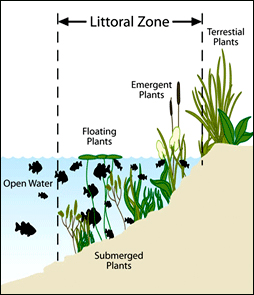 algaePlants: cattails and rushes, water liliesAnimals: snails, insects, clams, worms, frogs, salamanders, turtles, fish, snakesOpen Water ZonePlankton, including algaeFish: bass, lake trout, other fishes Deep Water Zonecatfish, carp, worms, crustaceans, fungi, bacteria (decomposers)3. Shallow Water Ecosystem: Wetlands   ______________  and _______________    WetlandArea ____________________ or whose soil contains lots of moistureImportant in _____________________________: soak up lots of waterHelp replenish underground ___________   ____________    Marshes      ________________: treeless wetland; found in shallow areas along lakes, ponds, rivers,       and streamsMarsh life:	Plants: grasses, reeds, bulrushes, wild riceAnimals: muskrats, turtles, frogs, birds    Swamps   _____________: wetland with trees and vines; low areas near slow rivers; flooded part of      year    Swamp Life: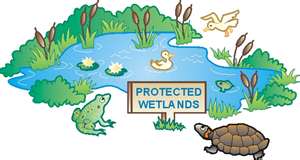 Plants: willows, bald cypresses, oaks, vines, poison ivy, orchids, water liliesAnimals: fishes, snakes, birds, alligators, turtles